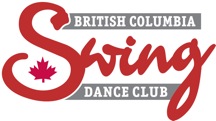 BC Swing Dance Club#156-4111 East Hastings St.Burnaby, BC     V5C 6T7www.bcswingdance.caContact:  778-242-0378BCSDC Board of Directors MeetingDate:  June 15, 2017Location:  3274 Findlay St Vancouver, BC.  V5N 4E7   Present:  Michael Shibasaki, Wyatt Ritchie, Rick Gillespie, Linda Barker, Kathy Pomeroy (via phone), Evelyn Wu, Wanda Roberts, Vickie LangfordAbsent:  Betty Gene McCallumMeeting called to order 7:05 pmChairperson:  Michael Shibasaki	Adoption of AgendaAdd:  Community feedback of flashmob eventsMove to adopt agenda by Evelyn, second by Rick.Adoption of Previous MinutesMove to adopt minutes by Rick second by Evelyn.BUSINESS ARISINGTLC Material – action next meeting – (not discussed but on-going).Stand Up Banner – on hold to wait for graphic artist Sheila to return from vacation. Sheila to be approached for designSummer BBQVera’s Burger Shack has been booked to cater the summer barbeque. A quote was received within the estimate discussed by the swing club at May’s executive meeting and a $560 deposit was made so secure Vera’s services.An e-vite will be set up to members of the swing club to obtain an idea of attendance							Action: Wyatt  Flash Mob – A Surrey/Chilliwack/east of the Fraser River practice group has been set up at Artistic Connection off of the Port Mann bridge to facilitate a great number of dancers. The facility is accessible by transit.July Dance – Date has been changed to July 15th to accommodate Myles and Tessa’s summer bbq (July 22nd), at which many of the “downtown Vancouver” crowd will likely be in attendanceMike MacNeil – We invited Mike and Susie to June’s dance and gave them mugs since they are long-time members who are moving away to deal with family circumstancesWebsite Template – Prices range from $29 to $76, we will review as a group at next meeting. Discussion about the need to keep templates up to date and useable for future board members. Wanda to provide some templates that would suit the clubAction: Wanda Executive Board ReportsPresident The President noted that the BCSDC is in the “NOW” paper, advertising the danceOther items accomplished include administrative tasks (adding new membership to membership list, working on newsletter, etc).Vice PresidentBooked the caterer for the bbqUpdated website with dance dates, minutes of meetings, etc.Published lost and found information to FacebookTreasurerProvided a financial report for the month. Highlights include:$289 increase of funds since June’s dance$105 has been earned year to dateThe treasurer noted that the club’s finances are sound and appear to be in better shape than the previous calendar yearSecretarySecretary absent, but the June dance numbers include:8 new members1 renewing memberApproximately 80 to 100 people at the dance 43 people in the flash mob classDance/Committee UpdatesJune DanceEvelyn recruited people to come from Byron’s classes and Urban Beat. She found that talking to people one-on-one was most effective, rather than blanket invitations. Setting up membership seems to be much smoother, changes have produced good resultsNeed to get continuing volunteers and build up a base	Feedback: Previous dance (May) was more fun, perhaps because lots of people weren’t asked to dance (standing by the door)Discussion on feedback: Having a mixer earlier may encourage people to dance with different people and draw some people onto the floor away from the doorVickie suggested that the music seemed too fast, Wanda concurred. However, there seemed to be a good number people on the floor at all timesCould be because many people were already dancing for two hours before the social dancing started due to the lesson and the flash mobJuly DanceDance is set, with DJ, venue, instructors booked. Dance is July 15th, 7:15 to 11:45. Lesson at 7:30It was noted by Rick that there will be a tight amount of time for setup because the club is charged by the minute.Dance to be $10, workshop to be $5Setup by the executive will be light – just chairs, tables, tablecloths, banner. Vickie to bring reduced amount of material for setupAction: VickieSince Evelyn will not be there, Michael to retrieve the cash box from her and bring it to the danceAction: MichaelExecutive members in attendance at July dance: Rick, Vickie (maybe), Evelyn (maybe), Kathy (maybe), Michael, Betty Gene (maybe)Absent members:Wyatt, WandaRules & RegsStill in progress, but progress is being made. Financial policy is currently being worked onFeedback from the board is needed for the job descriptions. Kathy to resend job descriptions to allAction: All BBQ Wyatt will set up Evite for the RSVP’s.					Action:  WyattOnce Sheila returns from vacation, Michael will ask her to send out graphic designs to advertise for the bbq.Action: Michael	Discussion: Whether to ask people to bring salad or a dessertAlthough it raises the community appeal of everyone sharing food, because we are charging to mitigate the cost of the catering we will not require members to bring food to the bbq – we will phrase it as a “if you want” situationThe BCSDC will provide salad and side dishes to supplement the burgers, hotdogs, and member-brought foodWyatt to provide write-up of Vera’s for next newsletterAction: WyattBBQ committee to hold meeting in July to further organizeAction: Wyatt, Michael, Betty GeneTwentieth AnniversaryMichael is collecting information on who to invite, getting other miscellaneous information like pictures and old advertisementsFlash MobCommunity has been very accepting of the flash mob; BCSDC will continue to support organizers.1.5 hours seems like too short of a time to practice – 2 hours would be idealNext practice is at Robson square on June 20thAugust Dance in Transit (Sam’s Dance)August 25th at Robson Square, starting at 8:00pm. Swing club will promote, provide instructors, and musicReview of Discussion by E-mailNo discussionNew BusinessSpending Limits for Board MembersHow much can we spend without a vote by the board members?Moved to Rules and Regs , e-mail Kathy with thoughtsProcedure for making motions/voting/discussions over e-mailMichael to put out e-mail procedures for discussionAction: MichaelInviting Instructors to DancesDiscussion of whether to require instructors to be members firstBenefits of having instructors attend dances: Raises levels of dancingThey bring new dancers outMotion: Made by Wanda, seconded by Vickie:Instructors on the approved instructor’s list or who dance at a Champion Level to be let in for free to all BC Swing DancesVote: All for, passesBCSDC to provide an approved instructors list at each dance for clarificationBusiness Cards $35 + tax for 250 1-sided cards according to a quote acquired by Betty-GeneMotion: Made by Vickie, seconded by Evelyn:That the BCSDC create business cards that the board or members can distribute to the public to encourage people to come learn more about our clubVote: All for, passesMichael or Betty-Gene to ask Sheila to create a design for the business cardsAction: Michael or Betty GeneFacebook AdsBonnie suggested that the club look at Facebook ads. Club to do more research for into cost/effective. Wanda to do research, report for next meeting.Action: WandaItems for Next NewsletterBBQAugust 25th DanceSeptember Dance20th Anniversary Dance ReminderInterviews: Ian, Chris Desjardins (future)Other Business/General DiscussionMailchimp instead of Constant ContactAny other alternatives?Providing mints at each danceAction: VickieDonating six mugs to Sweet SideMotion to Adjourn: Wyatt, Seconded by EvelynNext Meeting:  July 20th, 2017